Местоимение(Урок русского языка в X классе)Гульназ НАЗМИЕВА, учитель русского языка и литературы Олуязской средней школы Кукморского районаЦели урока Познавательный аспект: повторить и обобщить изученный за курс средней школы материал по теме «Местоимение», проверить уровень усвоения знаний с помощью заданий разного типа, продолжить знакомство учащихся с типами заданий ЕГЭ.Развивающий аспект: развивать ключевые компетенции – речь, внимание, критическое мышление, креативность, умение обобщать, делать выводы; развивать умения самоконтроля, взаимоконтроля, умение работать во времени.Воспитательный аспект: совершенствование навыков межличностного общения, воспитание сознательного отношения к языку как явлению культуры, активизация познавательной деятельности в коллективе и формирование навыков сотрудничества в решении поисковых задач, воспитание у учащихся морально-ценностных чувств, чувства сострадания.Задачи:– уметь находить местоимения в тексте и определять их разряды; – закрепить навыки правописания местоимений;– употреблять местоимения как средство связи в тексте.Оборудование: мультимедейный проектор, презентация, песня «Притяжательные местоимения» из «Радионяни», раздаточный материал: буклеты, тесты, отрывки из сочинений.Межпредметные связи: информатика, музыка, литература.1. Организационный момент.– Добрый день, мои дорогие ученики, я очень рада видеть вас и заниматься вместе с вами. Я попрошу вас в листах самоконтроля оценить результаты вашей деятельности на уроке. 2. Введение в тему. Актуализация знаний.– В латинском языке это слово имело название «прономен». «Про» – это предлог «вместо» и существительное «номен» – «имя», то есть слово «Прономен» буквально означает «вместо имени». Как вы думаете, какая часть речи так называлась?– Местоимение.– Почему?– Так как местоимение заменяет имена существительные, прилагательные, числительные.– Итак, о чем мы с вами будем говорить на уроке?– О местоимении.– Что нам нужно знать о местоимении, чтобы хорошо сдать единый государственный экзамен по русскому языку. Давайте обратимся к заданиям ЕГЭ, при выполнении которых необходимы знания о местоимении.Работа по презентации.Слайд 1.  – Какие ошибки вы видите в образовании форм местоимений?– Неправильная форма притяжательных местоимений, неправильное употребление личных местоимений с предлогами.– Значит, что мы должны знать?– Образование форм местоимений (задание 7 ЕГЭ).Слайд 2.– С местоимением, которым выражено подлежащее, сказуемое нужно привести в соответствие (задание 8 ЕГЭ).Слайд 3.– Какие знания проверяются заданиями 13 и 14 ЕГЭ?– Умение правильно писать местоимения.Слайд 4.– Местоимение – это средство связи предложений в тексте. Нужно знать разряды местоимений (задание 2 и задание 25 ЕГЭ).Сообщение темы и целей урока.– Таким образом, тема нашего урока «Местоимение. Подготовка к ЕГЭ». Цели нашего урока: 1) повторить разряды местоимений, правила правописания и образования местоимений; 2) развивать умения правописания и образования местоимений, согласования местоимения в роли подлежащего со сказуемым, употребления в предложениях местоимений как средства связи. 3. Обобщение и систематизация знаний. Закрепление. – Итак, первое, что нам требуется, – это знание разрядов местоимений. Давайте вспомним разряды местоимений. Если ответ верный, встаем, если ответ неправильный, садимся на свои места.Вопросы:– Личных местоимений всего восемь. (Восемь: я, ты, он, она, оно, мы, вы, они.)– Себя возвратное местоимение. (Да.)– Вопросительные и относительные местоимения по форме это одни и те же местоимения. (Да.)– Отрицательные и неопределенные местоимения образуются от относительных местоимений. (Да.)– Указательные местоимения не изменяются по родам. (Нет, изменяются.)– Сам, самый, весь, всякий, любой, другой, иной, каждый – определительные местоимения. (Да.)– Какой разряд был не назван?– Притяжательные.– Какие местоимения относятся к этому разряду?– Послушаем веселую песню из «Радионяни» «Притяжательные местоимения», заметьте, на какие ошибки в речи обращает внимание «Радионяня».Прослушивание песни.– Итак, какие ошибки встречаются в речи очень часто?– Нельзя говорить ихний, евонный, ейный.– Разряд какого местоимения не был правильно назван?– Каждый. Это определительное местоимение.– Ребята, к концу урока мы с вами сделаем буклет-памятку для сдающего ЕГЭ по теме «Местоимение». Теперь откройте буклеты и напишите название разрядов местоимений в соответствующую колонку.Заполнение буклета (приложение 1).– А теперь еще раз закрепим наши знания о разрядах местоимений и выполним интерактивный тест на сайте.Интерактивный тест на сайте.   – Вспомните неопределенные и отрицательные местоимения. По очереди, не повторяясь, проговорите местоимение громко для своей команды и запишите на одном листочке (листочков 12). Ровно через 2 минуты на всех листочках должны быть написаны местоимения. – Как вы записали неопределенные местоимения с приставкой кое-, с суффиксами -нибудь, -то, -либо? А как пишутся местоимения никакой и некто, никого и некого?Составляем 2 предложения, используя по три местоимения в каждом предложении. Знакомим товарищей по команде со своим лучшим предложением.      – Как вы написали падежные формы местоимений ни у кого, кое у кого? – Раздельно.– По правописанию местоимений вас ожидает ещё одно задание. Это задание 14, где вам нужно различать местоимения и союзы, местоимения и наречия. Откройте ваши буклеты. Там есть подсказка по выполнению задания 14, прочитайте и выполните тест, поставьте себе оценку. (Приложение 2.)Работа с текстом.– Вспомните, пожалуйста, что такое текст. – Текст – это предложения, связанные по смыслу и грамматически. Предложения в тексте посвящены определенной тематике, в тексте есть основная мысль.– Как связываются предложения в тексте?– Цепной и параллельной связью.– Назовите средства связи предложений в тексте.– Местоимения, лексический повтор, антонимы, синонимы.– Итак, опять прозвучало слово местоимение. Задание 25 проверяет ваше умение работать со средствами связи в предложении. Откройте ваши буклеты, найдите задание 25. Прочитаем тексты и выполним задание.– Проблематика этих текстов?– Поднимается проблема сочувствия.– Вспомните, в каких произведениях русской литературы звучала тема сочувствия, сострадания? – Герой рассказа А. Куприна «Чудесный доктор» доктор Пирогов показывает пример сострадания, спасая от гибели семью Мерцаловых.– Дина, героиня произведения Л.Н. Толстого «Кавказский пленник», несмотря на национальные различия, помогает солдату Жилину убежать из плена.– В рассказе А.П. Чехова «Тоска» повествуется о старике Ионе, у которого умер сын. Ему хочется рассказать о своем горе кому-нибудь, но не нашлось такого человека. Иногда одного слова хватает, чтоб выразить свое сочувствие, облегчить горе человека. – Вспомните Юшку А. Платонова, стихотворение в прозе И.С. Тургенева «Два богача». В этих произведениях мы видим высшее проявление сочувствия.– Подчеркните найденное местоимение и номер предложения. В этом задании проверяется ваше знание разрядов местоимений, ваше умение видеть, какое слово замещает местоимение из предыдущего предложения. Редактирование текста. (Приложение 2.)– Осталось самое последнее задание, где вы должны показать ваши умения употреблять местоимения в письменной речи. Перед вами лежат отрывки из сочинений, где ученик допустил ошибки, попытайтесь исправить эти ошибки и объяснить.4. Рефлексия.– Ребята, что у вас получилось хорошо, что еще вам нужно повторить?– Как вы оценили свою работу на уроке? 5. Домашнее задание1). По фразеологическому словарю выписать фразеологизмы с местоимениями разных разрядов. 2). Выполнить задания ЕГЭ на виртуальном факультативе.Приложение1Приложение 21. В каком   предложении оба выделенных слова пишутся слитно?1). Коротко да ясно, (по)тому и прекрасно, (за)то нехорошо, коль пространно и скучно. 2). (Что)бы отец ни делал (в)течение дня, всё это он делал по своему твёрдому убеждению в том, что человек сам должен выполнять всю работу по дому.3). На меня, как и на брата, смотрели снисходительно: что(бы) я ни делал, мне то(же) всё прощалось.4). От выступления докладчика и (от)того, что будет сказано в прениях, можно было ждать много интересного, (по)этому мы и заняли места в первом ряду.2. В каком предложении оба выделенных слова пишутся слитно?1). В начале девятнадцатого века в России было широко распространено домашнее образование, которое не давало фундаментальных знаний, но всё(же) позволяло молодому человеку довольно хорошо выучить иностранные языки, а так(же) уверенно чувствовать себя в обществе.2). Князь Василий (на)ходу сказал несколько слов доктору и (на)цыпочках прошёл в спальню.3). Печорин (по)всюду ищет действия и (по)этому, без раздумий вмешиваясь в жизнь других людей, разрушает их мирное существование.4). (По)этому старому переходу можно так(же) быстро перейти на противоположную сторону улицы, как и по новому, только что открытому.3. В каком предложении оба выделенных слова пишутся слитно?1). (По)скольку я не имел понятия о том, что(бы) могло изменить ситуацию к лучшему, я решил ничего не предпринимать2). Что(бы) ни случилось, Сергей не оставит товарища в беде, (по)этому я его уважаю3). Мы то(же) отдыхали на Кавказе, (по)этому так хорошо знаем эти места.4). Так(же), как и все, я должен был признать: (по)этому пути пройти было невозможно.4.В каком предложении оба выделенных слова пишутся слитно?1). Писателю приходится приложить немалые усилия, что(бы) описываемые события стали интересны читателю и в то(же) время были узнаваемые.2). Решение этой задачи то(же) самое, что и у предыдущей, (при)том даже ответы совпадают!3). Что(бы) ни происходило вокруг, очень хочется, что(бы) всё доброе сохранилось в памяти.4).  (По)скольку сочетание пигментов может быть в клетках цветов самым разным, то и оттенков окраски то(же) существует великое множествоПриложение 3.Что такое сочувствие? Почему многие люди равнодушны к чужим проблемам? Счастлив ли бесчувственный человек? На эти и другие вопросы отвечает автор текста.   С. Львов затрагивает очень актуальную проблему сострадания. Писатель считает это одним из главнейших в жизни человека. “Сострадание — активный помощник”, – пишет С. Львов. Однако сегодня большинство  нас равнодушны к проблемам, ближнего. Мы волнуемся только за себя и за наших родственников. Разве это правильно? Мы не должны проходить мимо нуждающихся в помощи людей. Возможно, что когда-нибудь оно понадобится и нам, а вокруг окажутся равнодушные люди. Позиция автора основывается на то, что человеку, который превращает сочувствие в содействие, живётся труднее, чем бесчувственному. Я согласна с мнением писателя. Во-первых, у каждого из нас есть свои собственные проблемы. Никому не хочется решать ещё и чужие. Но, если вы пройдёте мимо человека, который нуждался в вашей помощи, как вы будете себя чувствовать?   Недавно мы с папой опаздывали на юбилей бабушки. Был вечер. Уже подъезжая к дому, мы заметили плачущую девушку. Оказалось, что она опаздывала на самолёт и не смогла поймать такси. Мы решили довезти его до аэропорта. Всё закончилось хорошо, девушка успела на свой рейс. На праздник к бабушке мы сильно опоздали, но чувствовали, что наша совесть чиста. Ведь мы не бросили человека один на один со своим горем.   Во-вторых, нас с самого детства приучают к тому, что надо уметь сострадать. Взрослые не читают детских книжек, а зря! Ведь именно в ней мы можем прочитать про главные качества человека: любовь, дружбу, сострадание. Мы учим малышей, что надо быть добрыми и сочувствующими, но иногда сами забываем  об этом.   С. Львов побудил меня задуматься над своим  поведением. Я понял, что необходимо быть более открытой к окружающим. Мне следует уделять больше времени проблемам моих друзей и знакомых.   Речевые ошибки1. В доме раздавались крики. Они пытались выломать раму – недопустимо употребление местоимения они, поскольку в предыдущем предложении отсутствует существительное, которое должно быть замещено данным местоимением. 2. В романе изображена женщина, увлечённая работой. Она Нужна моим товарищам.  Недопустимо употребление местоимение она, поскольку в предыдущем предложении есть два существительных женского рода: женщина, работа. 3.В этом сборнике опубликованы статьи педагогов, где они разбирают проблемы воспитания. Двусмысленность от использования местоимения они создаётся потому, что в главном предложении употреблено два существительных – статьи, педагоги. 4Мать велела дочери принести себе воды. В этом случае в предложении присутствует два действующих лица: велела принести воду мать, а принесет её дочь. Поэтому местоимение себе может указывать и на мать, и на дочь. Чтобы избежать неясности, предложение необходимо изменить. 
Мать велела, чтобы дочь принесла себе воды. Мать велела, чтобы дочь принесла ей воды. Матери хотелось пить, и она велела дочери принести воды. 5.Профессор попросил ассистента прочитать свой реферат. Остаётся неясным, чей же реферат,  профессора или ассистента,  следовало прочитать. – Профессор попросил ассистента, чтобы тот прочитал свой (ассистента) реферат. Реферат профессора, по его просьбе, был прочитан ассистентом. 6. Листва опадала от ветра. Они засыпали весь сад. В исследовательской работе активно участвует студенчество. Они завоевали несколько престижных премий на международных конкурсах. Листва опадала от ветра. Она засыпала весь сад. Участвуют  студенты. Они завоевали Задание 25  Среди предложений 28 – 33 найдите такое, которое соединяется с предыдущими при помощи союза, частицы и личного местоимения. Напишите номер этого предложения(1) Сочувствие – великая человеческая способность и потребность, благо и долг. (2) Людям, такой способностью наделенным или тревожно ощутившим в себе недостаток ее, людям, воспитавшим в себе талант доброты, тем, кто умеет превращать сочувствие в содействие, живется труднее, чем бесчувственным. (3) И беспокойнее. (4) Но их совесть чиста. (5) У них, как правило, вырастают хорошие дети. (6) Их, как правило, уважают окружающие. Среди предложений 28– 33 найдите такое, которое соединяется с предыдущими при помощи союза, частицы и личного местоимения. Напишите номер этого предложения  (28)  Одно  и из самых важных человеческих чувств – сочувствие. (29) И пусть оно не остается просто сочувствием, а станет действием. (30) Содействием. (31) К тому, кто в нем нуждается, кому плохо, хотя он молчит, надо приходить на помощь, не ожидая зова. (32) Нет радиоприемника более сильного и чуткого, чем человеческая душа. (33) Если ее настроить на волну высокой человечности   Задание 2 Самостоятельно  подберите личное местоимение, которое должно стоять на месте пропуска в 3–ем предложении:1). Сострадание как талант – дано или не дано. 2). Но чаще дано, потому что это особый талант.3) Без … трудно оставаться человеком. (Альберт Лиханов.)    МЕстоимение     ГОТОВИМСЯ К ЕГЭ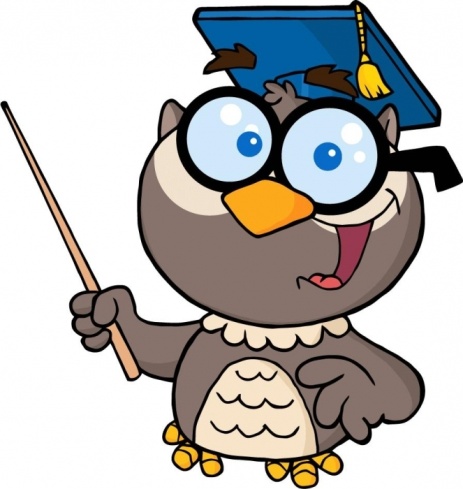 Запомни разряды местоимений! Не путай личные местоимения его, ее, их( кого?) с притяжательными местоимениями его, ее их ( чей?)Вижу ЕГО(кого?),  ЕГО книгаЗадание ЕГЭ 14Задание ЕГЭ 13НЕ+     вопросительное    местоимение                                                                            НИ+  НЀ КОГОНИКТО НЕ, НИ+ предлог местоимение       НЀ  У КОГО          НИ С КЕМ                 Неопределен-ные местоимения КОЕ–,  –ТО,  – ЛИБО,– НИБУДЬ КОЕ-кто, Кто-ТО, Чей-  НИБУДЬ, какой-ЛИБО Запоминалка:  кое–, –либо, –то – нибудь– черточку не забудь! КОЕ+ предлог + местоимение КОЕ  у  когоОбразование форм местоимений.             Задание 7 1) ихний план, правильно – их план (его,ее, их не изменяются)2) увидел его – войти после него.3) скучаю по вас, тосковал по нас4) благодаря ему, навстречу ей, в отношении их5) старше его, лучше их. Задание 8Согласо-вание сказуемого с подлежащим Те, кто   напиш…            ЕГЭ на 85 баллов и выше, смог…        поступить в самые престижные вузы.
Все, кто напиш…        ЕГЭ на 85 баллов и выше, смог…      поступить в самые престижные вузы. 